Ciasteczka owsiane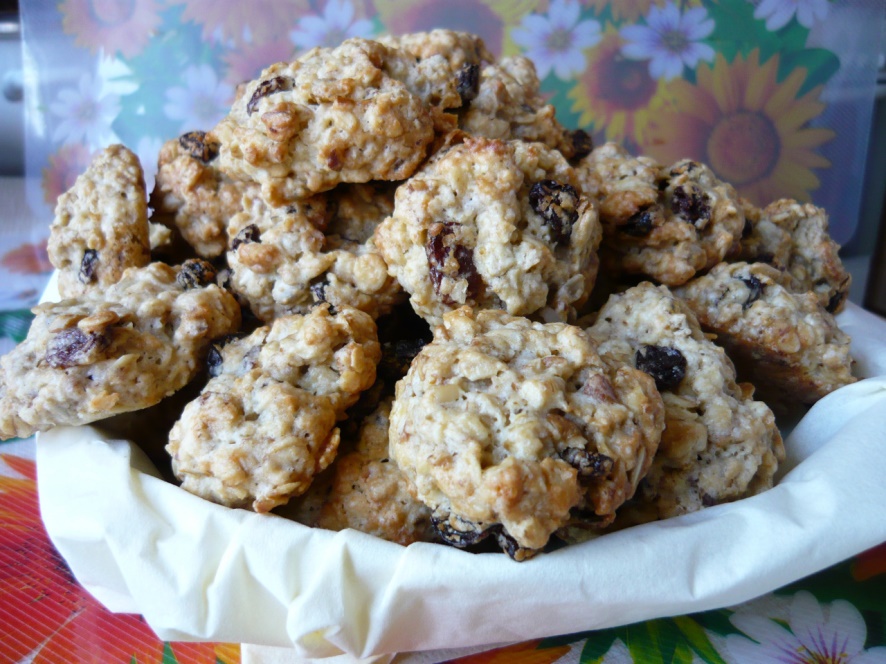 Składniki:120 g masła70 g  brązowego cukru50 g drobnego cukru do wypieków1 łyżeczka cukru waniliowego1 duże jajko125 g mąki pszennejpół łyżeczki cynamonupół łyżeczki sody oczyszczonej1/4 łyżeczki soli150 g płatków owsianych70 g rodzynkówGarść orzechów włoskich.Masło i oba cukry umieścić w misie miksera. Utrzeć do powstania jasnej i puszystej masy maślanej. Dodać wanilię, jajko i utrzeć, do połączenia. Dodać mąkę pszenną, cynamon, sodę oczyszczoną, sól i zmiksować, do połączenia się składników. Wsypać płatki owsiane, rodzynki, orzechy następnie wszystko razem wymieszać.  Gotowe ciasto odstawić na 30 minut.Dwie płaskie blachy wyłożyć papierem do pieczenia. Ciasto nakładać dużą łyżką. Ciastka owsiane piec w temperaturze 170ºC przez około 10 minut lub dłużej, do zarumienienia się brzegów ciastek. Wyjąć z piekarnika i pozostawić na 15 minut na blaszce.Smacznego!!!!